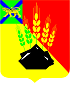 АДМИНИСТРАЦИЯ МИХАЙЛОВСКОГО МУНИЦИПАЛЬНОГО РАЙОНА ПОСТАНОВЛЕНИЕ 
06.12.2021                                              с. Михайловка                                                № 1246-паОб утверждении муниципальной Программы «Противодействие коррупции на территорииМихайловского муниципального района»на 2022-2024 годыВ соответствии с Федеральными законами от 6 октября 2003 года № 131-ФЗ «Об общих принципах организации местного самоуправления в Российской Федерации», от 25 декабря 2008 года № 273-ФЗ «О противодействии коррупции», Указом Президента РФ от 16 августа 2021 года № 478 «О Национальном плане противодействия коррупции на 2021-2024 годы», Законом Приморского края от 10 марта 2009 года № 387-КЗ «О противодействии коррупции в Приморском крае», Уставом Михайловского муниципального района администрация Михайловского муниципального района ПОСТАНОВЛЯЕТ:1. Утвердить муниципальную Программу «Противодействие коррупции на территории Михайловского муниципального района» на 2022-2024 годы (прилагается).2. Муниципальному казенному учреждению «Управление по организационно-техническому обеспечению деятельности администрации Михайловского муниципального района» (Корж С.Г.) разместить данное постановление на официальном сайте администрации Михайловского муниципального района.3. Постановление вступает в силу с 1 января 2022 года. 4. Контроль над исполнением настоящего постановления возложить на руководителя аппарата администрации Михайловского муниципального района Васильеву Т.В.Глава Михайловского муниципального района –Глава администрации района                                                       В.В. АрхиповУТВЕРЖДЕНАпостановлением администрацииМихайловского муниципального районаот 06.12.2021 № 1246-паМуниципальная Программа «Противодействие коррупциина территории Михайловского муниципального района»на 2022-2024 годыПаспортмуниципальной программыI. ХАРАКТЕРИСТИКА ПРОБЛЕМЫ, ОБОСНОВАНИЕ НЕОБХОДИМОСТИ ЕЕ РЕШЕНИЯ ПРОГРАММНЫМ МЕТОДОМОдним из эффективных механизмов противодействия коррупции является формирование и проведение антикоррупционной политики в органах местного самоуправления в Михайловском муниципальном районе и Приморском крае в целом. Практика свидетельствует, что противодействие коррупции не может сводиться только к привлечению к ответственности лиц, виновных в коррупционных нарушениях, необходима система правовых, экономических, образовательных, воспитательных, организационных и иных мер, направленных на предупреждение коррупции, устранение причин, ее порождающих. Несмотря на то, что органы местного самоуправления самостоятельны в решении вопросов противодействия коррупции, организация работы по данному направлению осуществляется комплексно на всех уровнях власти в рамках единой антикоррупционной политики. Регулирование отношений в сфере противодействия коррупции осуществляется в соответствии с Федеральным законом от 25.12.2008 № 273-ФЗ «О противодействии коррупции», Указом Президента Российской Федерации от 16.08.2021 г № 478 «О Национальном плане противодействия коррупции на 2021-2024 годы», Законом Приморского края от 10 марта 2009 года № 387-КЗ «О противодействии коррупции в Приморском крае», программой Приморского края противодействии коррупции в Приморском крае на 2022 -2024 гг. и муниципальными правовыми актами Михайловского муниципального района, направленными на противодействие коррупции. В рамках реализации антикоррупционной деятельности, на территории Михайловского муниципального района действовала Программа «Противодействие коррупции на территории Михайловского муниципального района на 2019 -2021 годы» утвержденная постановлением администрации Михайловского муниципального района от 20.09.2018г.  № 1024-па.В результате реализации указанной Программы,  с учетом применения программного метода, обеспечивающего комплексный подход к решению поставленных задач, поэтапный контроль и объективную оценку выполнения программных мероприятий, удалось достичь следующих результатов: - разработаны и утверждены муниципальные правовые акты в сфере противодействия коррупции, в которые вносятся актуальные изменения и дополнения в целях их приведения в соответствие действующему законодательству (определены структурные подразделения Михайловского муниципального района, осуществляющее функции по профилактике коррупции; образована комиссия по соблюдению требований к служебному поведению муниципальных служащих и урегулированию конфликта интересов; создан специальный раздел «Противодействие коррупции» на интернет сайте администрации Михайловского муниципального района и интернет сайтах администраций городского и сельских поселений Михайловского муниципального района; установлено взаимодействие с районной прокуратурой по проведению антикоррупционной экспертизы муниципальных правовых актов и их проектов; организовано проведение проверок соблюдения муниципальными служащими ограничений и запретов, связанных с муниципальной службой; разработаны административные регламенты);- доля проектов муниципальных правовых актов, к которым контрольно-надзорными органами предъявлены обоснованные требования об исключении коррупциогенных факторов, в общем количестве проектов муниципальных нормативных правовых актов, проходивших антикоррупционную экспертизу снизилась на 80 %;- доля муниципальных служащих, допустивших нарушения ограничений, запретов и требований, установленных в целях противодействия коррупции, выявленных ОМС самостоятельно и/или надзорными органами, от общего числа муниципальных служащих уменьшилась на 4%; - увеличилось количество мероприятий антикоррупционной направленности проведенных в отчетный период, в том числе с участием общественных объединений и организаций;- увеличилось числа граждан, удовлетворенных антикоррупционной деятельностью органов местного самоуправления и результатами противодействия коррупции. Положительно оценивают эту работу 17,8% респондентов, что на 4,9% больше, чем в 2019 году.Риск «бытовой» коррупции остался фактически на прежнем уровне: такую вероятность допустили 12% опрошенных в 2020 году (в 2019 году – 11%).При этом 86,7% респондентов, взаимодействовавших в последнее время с  муниципальными учреждениями, не сталкивались с необходимостью решить проблему с помощью взятки, подарка, неформального вознаграждения.Показатель риска «деловой» коррупции в 2020 году составил 10% от числа опрошенных. При этом, по мнению участников опроса, коррупция в наибольшей степени развита на федеральном уровне (44,6% респондентов), затем идут местный (муниципальный) уровень (16,0%) и региональный (краевой) уровень (6,4%). Половина опрошенных представителей бизнеса считают, что за последний год уровень коррупции не изменился. Треть отмечают снижение уровня коррупции на местном и региональном уровнях.Предприниматели отмечают стремление властей к борьбе с коррупцией: 23,5% бизнесменов отметили, что руководство хочет и может эффективно бороться с коррупцией.Почти половина (46,8%) представителей бизнеса уверены, что в современных экономических условиях, обстоятельствах ведения бизнеса и его регулирования органами власти, коррупция скорее мешает работе.Наиболее эффективными антикоррупционными мероприятиями предприниматели считают упрощение процедур предоставления услуг органами власти (72,3%); ужесточение наказаний за коррупцию (69,2%); повышение прозрачности взаимодействия государственных и муниципальных служащих с организациями в рамках создания системы «Электронного правительства» (61,7%).Однако, несмотря на принятые меры, коррупция по-прежнему затрудняет нормальное функционирование общественных механизмов, вызывает у населения серьёзную тревогу и недоверие к органам местного самоуправления, создаёт негативный имидж территории, снижая его социальную и инвестиционную привлекательность. Одной из нерешенных проблем остается низкий уровень правовой грамотности населения, отсутствие механизмов вовлечения граждан в сферу активной антикоррупционной деятельности, недостаточная информационная открытость муниципальной власти.Данные обстоятельства обуславливают необходимость продолжения решения проблемы программным методом, что позволит обеспечить комплексность и   последовательность проведения антикоррупционных мер, оценку их эффективности и контроль за результатами. Реализация Программы будет способствовать совершенствованию системы противодействия коррупции в Михайловском муниципальном районе, повышению эффективности деятельности органов местного самоуправления.II. ОСНОВНЫЕ ЦЕЛИ И ЗАДАЧИМУНИЦИПАЛЬНОЙ ПРОГРАММЫ2.1. Основными целями Программы являются:- совершенствование системы противодействия коррупции в Михайловском муниципальном районе; - снижение уровня коррупции при решении вопросов местного значения и исполнении отдельных государственных полномочий, предоставлении муниципальных услуг, повышение качества и доступности муниципальных услуг, осуществления муниципального контроля;- устранение, минимизация причин и условий, способствующих возникновению коррупции, повышение качества и эффективности муниципального управления;- совершенствование организационных основ противодействия коррупции в Михайловском муниципальном районе, снижение влияния коррупционных факторов на деятельность ОМС Михайловского муниципального района;- повышение уровня правовой культуры и антикоррупционного поведения населения;2.2. Для достижения поставленных целей необходимо решение следующих задач:1. Совершенствование правовых основ и организационных мер, направленных на противодействие коррупции;2. Реализация механизма контроля за соблюдением муниципальными служащими запретов, ограничений и требований, установленных в целях противодействия коррупции;3. Повышение эффективности мер по предотвращению и урегулированию конфликта интересов;4. Повышение эффективности противодействия коррупции при осуществлении закупок товаров, работ, услуг для муниципальных нужд;5. Повышение эффективности образовательных и иных мероприятий, направленных на антикоррупционное просвещение и популяризацию в обществе антикоррупционных стандартовТаким образом, Программа противодействия коррупции в органах исполнительной власти местного самоуправления Михайловского муниципального района является важной составляющей частью антикоррупционной политики в Приморском крае и позволит обеспечить согласованное проведение мероприятий по предупреждению коррупции.Применение программного метода обеспечит комплексный подход к решению поставленных задач, поэтапный контроль выполнения мероприятий Программы и объективную оценку итогов их результативности.III. СРОКИ РЕАЛИЗАЦИИ МУНИЦИПАЛЬНОЙ ПРОГРАММЫСрок реализации программы составляет 3 года без разбивки на этапы.IV.  СИСТЕМА ПРОГРАММНЫХ МЕРОПРИЯТИЙПеречень программных мероприятий представлен в приложении № 1 к Программе.V. РЕСУРСНОЕ ОБЕСПЕЧЕНИЕ ПРОГРАММЫОбъем бюджетных ассигнований на реализацию Программы на 2022-2024 годы составляет 90,0 тыс. рублей:2022 год – 30,0 тыс. руб.2023 год – 30,0 тыс. руб.2024 год – 30,0 тыс. руб.VI. ОЦЕНКА ОЖИДАЕМОЙ ЭФЕКТИВНОСТИ ОТ РЕАЛИЗАЦИИ МУНИЦИПАЛЬНОЙ ПРОГРАММЫОценка эффективности реализации Программы происходит на основе целевых показателей (индикаторов) Программы, отражаемых в динамике, начиная с 2020 года. Результатами реализации муниципальной программы должны стать: - общее снижение уровня коррупции в Михайловском муниципальном районе в ее восприятии местным населением; - укрепление доверия граждан к деятельности органов местного самоуправления Михайловского муниципального района и муниципальных учреждений; - сокращение количества скрытых (латентных) коррупционных правонарушений - фактов несоблюдения муниципальными служащими, руководителями муниципальных учреждений обязанностей, ограничений, запретов, требований о предотвращении и (или) урегулирования конфликта интересов,- сокращение количества проектов муниципальных нормативных правовых актов (далее – МНПА), принятых МНПА, к которым уполномоченными органами, независимыми экспертами предъявлены обоснованные требования об исключении коррупциогенных факторов, в общем количестве проектов муниципальных нормативных правовых актов и принятых МНПА, проходивших антикоррупционную экспертизу. VII. ЦЕЛЕВЫЕ ПОКАЗАТЕЛИ (ИНДИКАТОРЫ) МУНИЦИПАЛЬНОЙ ПРОГРАММЫЦелевые показатели (индикаторы) муниципальной программы представлены в приложении 2 к Программе.IV. СИСТЕМА УПРАВЛЕНИЯ И КОНТРОЛЯ ЗА РЕАЛИЗАЦИЕЙМУНИЦИПАЛЬНОЙ ПРОГРАММЫОбщее управление и контроль за реализацией муниципальной программы осуществляет руководитель аппарата администрации Михайловского муниципального района.Текущий контроль над ходом реализации мероприятий Программы осуществляет аппарат администрации Михайловского муниципального района. Исполнители Программы ежеквартально до 15 числа месяца, следующего за отчетным периодом, представляют руководителю аппарата администрации Михайловского муниципального района отчеты о реализации мероприятий Программы, в том числе содержащие анализ причин несвоевременного их выполнения.Аппарат администрации Михайловского муниципального района представляет главе муниципального района доклад о ходе реализации Программы за отчетный год, включающий в себя сводную информацию о результатах реализации Программы.Приложение 1 к муниципальной программе «Противодействие коррупции на территории Михайловского муниципального района на 2022-2024 годы»Перечень мероприятий муниципальной программы «Противодействие коррупции на территории Михайловского муниципального района на 2022-2024 годы»Приложение 2 к муниципальной программе «Противодействие коррупции на территории Михайловского муниципального района на 2022-2024 годы»Целевые показатели (индикаторы) муниципальной программы «Противодействие коррупции на территории Михайловского муниципального района на 2022-2024 годы»Наименование муниципальной программыПротиводействие коррупции на территории Михайловского муниципального района на 2022-2024 годы» (далее – муниципальная программа)Основание разработки муниципальной программыФедеральный закон от 6 октября 2003 года №131-ФЗ «Об общих принципах организации местного самоуправления в Российской Федерации», Федеральный закон от 25 декабря 2008 года № 273-ФЗ «О противодействии коррупции», Указ Президента РФ от 16.08.2021 г № 478 «О Национальном плане противодействия коррупции на 2021-2024 годы», Закон Приморского края от 10 марта 2009 года № 387-КЗ «О противодействии коррупции в Приморском крае»Заказчик - координатор      программы     Администрация Михайловского муниципального районаОтветственный исполнитель муниципальной программыОрганы местного самоуправления Михайловского муниципального районаСоисполнители муниципальной программыСоисполнителями муниципальной программы являются:Органы местного самоуправления городского и сельских поселений Михайловского муниципального районаУчреждения, учредителями которых являются органы местного самоуправления Михайловского муниципального районаЦели муниципальной программыСовершенствование системы противодействия коррупции в Михайловском муниципальном районе Задачи муниципальной программыСовершенствование правовых основ и организационных мер, направленных на противодействие коррупции;Реализация механизма контроля за соблюдением муниципальными служащими запретов, ограничений и требований, установленных в целях противодействия коррупции;Повышение эффективности мер по предотвращению и урегулированию конфликта интересов;Повышение эффективности противодействия коррупции при осуществлении закупок товаров, работ, услуг для муниципальных нужд;Повышение эффективности образовательных и иных мероприятий, направленных на антикоррупционное просвещение и популяризацию в обществе антикоррупционных стандартовСроки реализации муниципальной программы2022-2024 годыОбъемы и источники     
финансирования ПрограммыОбъем бюджетных ассигнований на реализацию Программы на 2022-2024 годы составляет 90,0 тыс. рублей:2022 год – 30,0 тыс. руб.2023 год – 30,0 тыс. руб.2024 год – 30,0 тыс. руб.Целевые       показатели (индикаторы) Программы     Доля проектов муниципальных правовых актов, прошедших антикоррупционную экспертизу в отчетном периоде, от общего количества проектов нормативных правовых актов, подлежащих антикоррупционной экспертизе в отчетном периоде (%);Доля проектов муниципальных правовых актов, к которым контрольно-надзорными органами предъявлены обоснованные требования об исключении коррупциогенных факторов, в общем количестве проектов муниципальных правовых актов, проходивших антикоррупционную экспертизу (%); Доля муниципальных служащих, в отношении сведений о доходах, об имуществе и обязательствах имущественного характера которых проведена проверка, от общего числа муниципальных служащих, представляющих указанные сведения (%); Доля муниципальных служащих, представивших неполные (недостоверные) сведения о доходах, об имуществе и обязательствах имущественного характера выявленные надзорными органами от общего числа муниципальных служащих, представляющих указанные сведения (%); Доля муниципальных служащих, допустивших нарушения ограничений, запретов и требований, установленных в целях противодействия коррупции, выявленных ОМС самостоятельно и/или надзорными органами, от общего числа муниципальных служащих (%); Количество мероприятий антикоррупционной направленности проведенных в отчетный период, в том числе с участием общественных объединений и организаций (ед.); Количество общественных объединений и организаций, наиболее активно взаимодействующих в сфере противодействия коррупции (ед.); Численность муниципальных служащих, прошедших обучение по вопросам противодействия коррупции (чел.); Отсутствие (снижение количества) случаев нарушений со стороны муниципальных служащих при осуществлении закупок товаров, услуг и работ для муниципальных нужд;Количество публикаций в СМИ, размещения на официальном сайте муниципального района (городского округа) по вопросам противодействия коррупции;Увеличение числа граждан, удовлетворенных антикоррупционной деятельностью органов местного самоуправления и результатами противодействия коррупции.№п/пПеречень мероприятийИсточники финансированияОбъем финансирования, (тыс. руб.)В том числе по годам (тыс. руб.)В том числе по годам (тыс. руб.)В том числе по годам (тыс. руб.)СрокисполненияИсполнителиОжидаемый результат№п/пПеречень мероприятийИсточники финансированияОбъем финансирования, (тыс. руб.)202220232024СрокисполненияИсполнителиОжидаемый результат12345678910Задача 1 Совершенствование правовых основ и организационных мер, направленных на противодействие коррупцииЗадача 1 Совершенствование правовых основ и организационных мер, направленных на противодействие коррупцииЗадача 1 Совершенствование правовых основ и организационных мер, направленных на противодействие коррупцииЗадача 1 Совершенствование правовых основ и организационных мер, направленных на противодействие коррупцииЗадача 1 Совершенствование правовых основ и организационных мер, направленных на противодействие коррупцииЗадача 1 Совершенствование правовых основ и организационных мер, направленных на противодействие коррупцииЗадача 1 Совершенствование правовых основ и организационных мер, направленных на противодействие коррупцииЗадача 1 Совершенствование правовых основ и организационных мер, направленных на противодействие коррупцииЗадача 1 Совершенствование правовых основ и организационных мер, направленных на противодействие коррупцииЗадача 1 Совершенствование правовых основ и организационных мер, направленных на противодействие коррупцииЗадача 1 Совершенствование правовых основ и организационных мер, направленных на противодействие коррупцииЗадача 1 Совершенствование правовых основ и организационных мер, направленных на противодействие коррупции1.Разработка и утверждение муниципальных правовых актов в сфере противодействия коррупции, внесение актуальных изменений и дополнений в существующие муниципальные правовые акты в целях их приведения в соответствие действующему законодательству0,000,000,000,002022 - 2024Руководитель аппарата администрации Михайловского муниципального района, главы администраций городского и сельского поселений Михайловского районаДоля устраненных коррупционных факторов в нормативных правовых актах (проектах), прошедших антикоррупционную экспертизу, от общего числа выявленных – 100%2.Организация и проведение антикоррупционной экспертизы муниципальных правовых актов (проектов муниципальных правовых актов) органов местного самоуправления Михайловского муниципального района0,000,000,000,002022 - 2024Управление правового обеспечения администрации Михайловского муниципального района, администрации сельских и городского поселенийДоля проектов муниципальных правовых актов от общего количества муниципальных нормативных правовых актов, подлежащих антикоррупционной экспертизе, прошедших антикоррупционную экспертизу – 100%3.Ведение реестра муниципальных правовых актов администрации Михайловского муниципального района, в том числе в сфере противодействия коррупции0,000,000,000,002022 - 2024Управление правового обеспечения администрации Михайловского муниципального района, администрации сельских и городского поселенийДоля муниципальных правовых актов, включенных в реестр – 100%4.Установить обязанность для коммерческих и некоммерческих организаций, учредителями которых являются Михайловский муниципальный район проводить антикоррупционную экспертизу своих локальных актов и проектов таких актов0,000,000,000,002022 Руководитель аппарата администрации Михайловского муниципального районаДоля проектов локальных правовых актов от общего количества локальных правовых актов, прошедших антикоррупционную экспертизу – 100%5.Обеспечение разработки и утверждения ежегодных планов работы Комиссии по координации работы по противодействию коррупции в Михайловском муниципальном районе0,000,000,000,00Ежегодно до 25 декабряРуководитель аппарата администрации Михайловского муниципального районаУлучшение работы комиссии6.Рассмотрение ежегодных отчетов о выполнении Программы противодействия коррупции в Михайловском муниципальном районе на 2021 - 2024 годы0,000,000,000,00Ежегодно до 25 декабряРуководитель аппарата администрации Михайловского муниципального районаВскрытие недостатков, определение мер по устранению системных замечаний в антикоррупционной деятельностиИтого по 1 разделу:0,000,000,000,00Задача 2. Реализация механизма контроля за соблюдением муниципальными служащими запретов, ограничений и обязанностей, установленных в целях противодействия коррупцииЗадача 2. Реализация механизма контроля за соблюдением муниципальными служащими запретов, ограничений и обязанностей, установленных в целях противодействия коррупцииЗадача 2. Реализация механизма контроля за соблюдением муниципальными служащими запретов, ограничений и обязанностей, установленных в целях противодействия коррупцииЗадача 2. Реализация механизма контроля за соблюдением муниципальными служащими запретов, ограничений и обязанностей, установленных в целях противодействия коррупцииЗадача 2. Реализация механизма контроля за соблюдением муниципальными служащими запретов, ограничений и обязанностей, установленных в целях противодействия коррупцииЗадача 2. Реализация механизма контроля за соблюдением муниципальными служащими запретов, ограничений и обязанностей, установленных в целях противодействия коррупцииЗадача 2. Реализация механизма контроля за соблюдением муниципальными служащими запретов, ограничений и обязанностей, установленных в целях противодействия коррупцииЗадача 2. Реализация механизма контроля за соблюдением муниципальными служащими запретов, ограничений и обязанностей, установленных в целях противодействия коррупцииЗадача 2. Реализация механизма контроля за соблюдением муниципальными служащими запретов, ограничений и обязанностей, установленных в целях противодействия коррупцииЗадача 2. Реализация механизма контроля за соблюдением муниципальными служащими запретов, ограничений и обязанностей, установленных в целях противодействия коррупцииЗадача 2. Реализация механизма контроля за соблюдением муниципальными служащими запретов, ограничений и обязанностей, установленных в целях противодействия коррупции1Контроль за представление муниципальными служащими, включенными в Перечень, утвержденный решением Думы Михайловского муниципального района от 22.08.2013 № 452 сведений о доходах, расходах, об имуществе и обязательствах имущественного характера0,000,000,000,00до 30апрелятекущего годаРуководитель аппарата администрации Михайловского муниципального района, главы администраций городского и сельского поселений Михайловского районаДоля представленных муниципальными служащими, включенными в Перечень, утвержденный решением Думы Михайловского муниципального района от 22.08.2013 № 452, сведений о доходах, расходах, об имуществе и обязательствах имущественного характера – 100%Доля муниципальных служащих, представивших неполные (недостоверные) сведения о доходах, об имуществе и обязательствах имущественного характера выявленные надзорными органами от общего числа муниципальных служащих, представляющих указанные сведения –менее 10%2Проведение анализа достоверности и полноты сведений о доходах (расходах), об имуществе и обязательствах имущественного характера, представляемых муниципальными служащими. Проведение проверок достоверности и полноты указанных сведений, а также соблюдения муниципальными служащими требований к служебному поведению0,000,000,000,002022 - 2024Руководитель аппарата администрации Михайловского муниципального района, главы администраций городского и сельского поселений Михайловского районаДоля муниципальных служащих, в отношении сведений о доходах, об имуществе и обязательствах имущественного характера которых проведена проверка, от общего числа муниципальных служащих, представляющих указанные сведения – менее 10%3Размещение на официальных сайтах Михайловского муниципального района, сельских и городского поселений в информационно-телекоммуникационной сети "Интернет" сведений о доходах, расходах, об имуществе и обязательствах имущественного характера лиц, замещающих должности, в отношении которых предусмотрена обязанность представления сведений о своих доходах, расходах, об имуществе и обязательствах имущественного характера, а также о доходах, расходах, об имуществе и обязательствах имущественного характера своих супруги (супруга) и несовершеннолетних детей, а также сведений о доходах, об имуществе и обязательствах имущественного характера руководителей муниципальных учреждений, созданных для выполнения задач, поставленных перед органами местного самоуправления Михайловского муниципального района0,000,000,000,002022 - 2024Руководитель аппарата администрации Михайловского муниципального района, главы администраций городского и сельского поселений Михайловского района, руководители муниципальных учрежденийДоля размещенных материалов – 100% от количества лиц, обязанных представлять сведения о  своих доходах, расходах, об имуществе и обязательствах имущественного характера, а также о доходах, расходах, об имуществе и обязательствах имущественного характера своих супруги (супруга) и несовершеннолетних детей в информационно-телекоммуникационной сети "Интернет"4Регулярное проведение мониторинга участия лиц, замещающих должности муниципальной службы, в управлении коммерческими и некоммерческими организациями0,000,000,000,002022 - 2024Руководитель аппарата администрации Михайловского муниципального района, главы администраций городского и сельского поселений Михайловского районаКоличество лиц, занимающих должности муниципальной службы, не уведомивших об участии  в управлении  коммерческими и некоммерческими организациями - 0 5Осуществление в установленном порядке проверок сведений о фактах обращения к муниципальным служащим каких-либо лиц с целью склонения к совершению коррупционных правонарушений0,000,000,000,002022 - 2024Руководитель аппарата администрации Михайловского муниципального районаОтсутствие нарушений действующего законодательства и муниципальных правовых актов при проведении проверок6Проведение мероприятий, направленных на актуализацию сведений, содержащихся в личных делах лиц, замещающих должности муниципальной службы, об их родственниках в целях выявления возможного конфликта интересов0,000,000,000,002022 - 2024Руководитель аппарата администрации Михайловского муниципального районаДоля лиц, сведения о родственниках которых не являются актуальными по  отношению ко всем лицам, занимающих должности муниципальной службы – не более 25 %7Анализ практики использования органами местного самоуправления Михайловского муниципального района различных каналов получения информации (горячая линия, телефон доверия, электронная приемная), по которым граждане могут конфиденциально, не опасаясь преследования, сообщать о возможных коррупционных правонарушениях, а также практику рассмотрения и проверки полученной информации и принимаемых мер реагирования.0,000,000,000,00Ежегодно до 25 декабряРуководитель аппарата администрации Михайловского муниципального района, главы администраций городского и сельского поселений Михайловского районаОтсутствие информаций, по которым не проводилась проверка и не приняты меры реагирования8Анализ рассмотрения обращений граждан и организаций, содержащих сведения о коррупционных проявлениях, анализ эффективности принимаемых мер по этим обращениям. 0,000,000,000,002022  - 2024 г.ежеквартальноОбщий отделАппарат администрации Михайловского  муниципального района, специалисты, ответственные за работу с обращениями граждан в сельских и городском поселениях Михайловского муниципального районаОтсутствие случаев не рассмотрения обращений, содержащих сведения о коррупционных правонарушениях9Анализ привлечения муниципальных служащих к установленному виду ответственности за совершение коррупционных правонарушений0,000,000,000,002022  - 2024 г.ежеквартальноАппарат администрации Михайловского  муниципального района, главы сельских и городского поселения Михайловского муниципального районаОтсутствие случаев нарушения законодательства при привлечении к ответственности за совершение коррупционного правонарушенияЗадача 3. Повышение эффективности мер по предотвращению и урегулированию конфликта интересовЗадача 3. Повышение эффективности мер по предотвращению и урегулированию конфликта интересовЗадача 3. Повышение эффективности мер по предотвращению и урегулированию конфликта интересовЗадача 3. Повышение эффективности мер по предотвращению и урегулированию конфликта интересовЗадача 3. Повышение эффективности мер по предотвращению и урегулированию конфликта интересовЗадача 3. Повышение эффективности мер по предотвращению и урегулированию конфликта интересовЗадача 3. Повышение эффективности мер по предотвращению и урегулированию конфликта интересовЗадача 3. Повышение эффективности мер по предотвращению и урегулированию конфликта интересовЗадача 3. Повышение эффективности мер по предотвращению и урегулированию конфликта интересовЗадача 3. Повышение эффективности мер по предотвращению и урегулированию конфликта интересовЗадача 3. Повышение эффективности мер по предотвращению и урегулированию конфликта интересовЗадача 3. Повышение эффективности мер по предотвращению и урегулированию конфликта интересов1.Внесение в муниципальные правовые акты о противодействии коррупции, должностные регламенты изменения, предусматривающие возложение на непосредственного руководителя обязанности принимать меры по предотвращению и урегулированию конфликта интересов у подчиненных0,000,000,000,002022 - 2024Руководитель аппарата администрации Михайловского муниципального района, главы администраций городского и сельского поселений Михайловского районаДоля муниципальных актов и должностных регламентов, в которые внесены изменения – 100%2Осуществлениемуниципальногоконтроля (земельного,жилищного). Анализрезультатов работы0,000,000,000,002022  - 2024 г.ежеквартальноУправление жизнеобеспечения администрации Михайловского муниципального районаСнижение риска возникновения ситуации конфликта интересов у должностных лиц3Контроль за организациейпредоставлениямуниципальных(государственных) услугна базе МБУ УГО«Многофункциональныйцентр предоставлениямуниципальных игосударственных услуг»(далее – МБУ УГО«МФЦ»)0,000,000,000,002022  - 2024 г.Аппарат администрации Михайловского  муниципального района, директор МБУ ММР «МФЦ»Снижение риска возникновения ситуации конфликта интересов у должностных лиц МБУ ММР «МФЦ»Задача 4. Повышение эффективности противодействия коррупции при осуществлении закупок товаров, работ, услуг для муниципальных нуждЗадача 4. Повышение эффективности противодействия коррупции при осуществлении закупок товаров, работ, услуг для муниципальных нуждЗадача 4. Повышение эффективности противодействия коррупции при осуществлении закупок товаров, работ, услуг для муниципальных нуждЗадача 4. Повышение эффективности противодействия коррупции при осуществлении закупок товаров, работ, услуг для муниципальных нуждЗадача 4. Повышение эффективности противодействия коррупции при осуществлении закупок товаров, работ, услуг для муниципальных нуждЗадача 4. Повышение эффективности противодействия коррупции при осуществлении закупок товаров, работ, услуг для муниципальных нуждЗадача 4. Повышение эффективности противодействия коррупции при осуществлении закупок товаров, работ, услуг для муниципальных нуждЗадача 4. Повышение эффективности противодействия коррупции при осуществлении закупок товаров, работ, услуг для муниципальных нуждЗадача 4. Повышение эффективности противодействия коррупции при осуществлении закупок товаров, работ, услуг для муниципальных нуждЗадача 4. Повышение эффективности противодействия коррупции при осуществлении закупок товаров, работ, услуг для муниципальных нуждЗадача 4. Повышение эффективности противодействия коррупции при осуществлении закупок товаров, работ, услуг для муниципальных нуждЗадача 4. Повышение эффективности противодействия коррупции при осуществлении закупок товаров, работ, услуг для муниципальных нужд1Разработать порядок и впоследствии регулярную  актуализацию предоставления руководителями заказчиков и лицами, непосредственно участвующими в осуществлении закупок товаров, работ, услуг, сведений о гражданах и юридических лицах, в отношении которых у них может возникнуть личная заинтересованность при исполнении должностных обязанностей0,000,000,000,00ежеквартальноРуководитель аппарата администрации Михайловского муниципального района, главы администраций городского и сельского поселений Михайловского района, представители руководителя заказчикаСнижение коррупционных рисков при осуществлении закупок товаров, работ, услуг для муниципальных нужд  2Разработать меры, направленные на предупреждение и пресечение незаконной передачи должностному лицу заказчика денежных средств, получаемых поставщиком (подрядчиком, исполнителем) в связи с исполнением контракта, за "предоставление" права заключения такого контракта (откатов), на выявление и устранение коррупционных проявлений в сфере закупок товаров, работ, услуг для обеспечения государственных и муниципальных нужд и в сфере закупок товаров, работ, услуг отдельными видами юридических лиц.0,000,000,000,002022Руководитель аппарата администрации Михайловского муниципального района, главы администраций городского и сельского поселений Михайловского района, представители руководителя заказчикаСнижение коррупционных рисков при осуществлении закупок товаров, работ, услуг для муниципальных нужд  3Осуществление внутреннего муниципального финансового контроля в соответствии с действующим законодательством. Ежегодный анализ и разработка предложений по улучшению работы0,000,000,000,00Ежегодно, до 25 декабряОтдел внутреннего муниципального финансового контроля и контроля в сфере закупок администрации Михайловского муниципального районаОтсутствие возможности нарушения финансовой дисциплины при осуществлении закупок для муниципальных нуждЗадача 5. Повышение эффективности образовательных и иных мероприятий, направленных на антикоррупционное просвещение и популяризацию в обществе антикоррупционных стандартовЗадача 5. Повышение эффективности образовательных и иных мероприятий, направленных на антикоррупционное просвещение и популяризацию в обществе антикоррупционных стандартовЗадача 5. Повышение эффективности образовательных и иных мероприятий, направленных на антикоррупционное просвещение и популяризацию в обществе антикоррупционных стандартовЗадача 5. Повышение эффективности образовательных и иных мероприятий, направленных на антикоррупционное просвещение и популяризацию в обществе антикоррупционных стандартовЗадача 5. Повышение эффективности образовательных и иных мероприятий, направленных на антикоррупционное просвещение и популяризацию в обществе антикоррупционных стандартовЗадача 5. Повышение эффективности образовательных и иных мероприятий, направленных на антикоррупционное просвещение и популяризацию в обществе антикоррупционных стандартовЗадача 5. Повышение эффективности образовательных и иных мероприятий, направленных на антикоррупционное просвещение и популяризацию в обществе антикоррупционных стандартовЗадача 5. Повышение эффективности образовательных и иных мероприятий, направленных на антикоррупционное просвещение и популяризацию в обществе антикоррупционных стандартовЗадача 5. Повышение эффективности образовательных и иных мероприятий, направленных на антикоррупционное просвещение и популяризацию в обществе антикоррупционных стандартовЗадача 5. Повышение эффективности образовательных и иных мероприятий, направленных на антикоррупционное просвещение и популяризацию в обществе антикоррупционных стандартовЗадача 5. Повышение эффективности образовательных и иных мероприятий, направленных на антикоррупционное просвещение и популяризацию в обществе антикоррупционных стандартовЗадача 5. Повышение эффективности образовательных и иных мероприятий, направленных на антикоррупционное просвещение и популяризацию в обществе антикоррупционных стандартов1Обеспечить участие  муниципальных служащих, работников, в должностные обязанности которых входит участие в противодействии коррупции, в мероприятиях по профессиональному развитию в области противодействия коррупции, в том числе их обучение по дополнительным профессиональным программам в области противодействия коррупции45151515ЕжегодноРуководитель аппарата администрации Михайловского муниципального района, руководители муниципальных учрежденийПолучение служащими новых компетенций в области противодействия коррупции2Обеспечить участие лиц, впервые поступивших на муниципальную службу или на работу в соответствующие организации и замещающих должности, связанные с соблюдением антикоррупционных стандартов, в мероприятиях по профессиональному развитию в области противодействия коррупции45151515В течение календарного года поступления на службуРуководитель аппарата администрации Михайловского муниципального района, руководители муниципальных учрежденийПолучение служащими новых компетенций в области противодействия коррупции3Обеспечить участие муниципальных служащих, работников, в должностные обязанности которых входит участие в проведении закупок товаров, работ, услуг для обеспечения государственных (муниципальных) нужд, в мероприятиях по профессиональному развитию в области противодействия коррупции, в том числе их обучение по дополнительным профессиональным программам в области противодействия коррупции45151515ЕжегодноРуководитель аппарата администрации Михайловского муниципального района, руководители муниципальных учрежденийПолучение служащими новых компетенций в области противодействия коррупции в проведении закупок товаров, работ, услуг для обеспечения государственных (муниципальных) нужд4Принятие мер по расширению информированности граждан о возможности их участия в осуществлении общественного контроля с использованием интернет-ресурсов органов местного самоуправления Михайловского муниципального района и муниципальных учреждений0,000,000,000,002022Руководитель аппарата администрации Михайловского муниципального района, главы администраций городского и сельского поселений Михайловского района, руководители муниципальных учрежденийУвеличение числи граждан, узнавших о возможности участия в осуществлении общественного контроля на 25 % от показателей 2021 года5Проведение ежегодного социологического опроса населения, в целях определения уровня коррупции в Михайловском муниципальном районе и доверия общества к деятельности органов местного самоуправления0,000,000,000,002022-2024 годыОтдел по культуре,  внутренней и молодёжной политики администрации  Михайловского муниципального  районаспециалисты, ответственные за работу по противодействию коррупции в сельских и городском поселениях Михайловского муниципального  районаПолучение реальных данных для корректировки программы по противодействию коррупции в Михайловском муниципальном районе и планов работы по противодействию коррупции с учетом общественного мнения6Организация изданиясоциальной рекламнойпродукции (памятки,листовки буклеты,брошюры, рекламныещиты, рекламныепилоны)в сфере противодействиякоррупции (в том числе онедопустимостикоррупционныхпроявлениях в областимиграционныхотношений. Размещениеее в муниципальныхсредствах массовойинформации, а также в муниципальных учреждениях90,0030,030,030,02022-2024 годыОтдел по культуре,  внутренней и молодёжной политики администрации  Михайловского муниципального  районаПоднятие авторитета органов местного самоуправления района среди населения по вопросам организации работы по противодействию коррупции№ п/пПоказатель (индикатор) программыЗначение показателя (индикатора)Значение показателя (индикатора)Значение показателя (индикатора)Значение показателя (индикатора)№ п/пПоказатель (индикатор) программы2021 год2022 год2023 год2024 год1Доля проектов муниципальных правовых актов, прошедших антикоррупционную экспертизу в отчетном периоде, от общего количества проектов нормативных правовых актов, подлежащих антикоррупционной экспертизе в отчетном периоде (%);801001001002Доля проектов муниципальных правовых актов, к которым контрольно-надзорными органами предъявлены обоснованные требования об исключении коррупциогенных факторов, в общем количестве проектов муниципальных правовых актов, проходивших антикоррупционную экспертизу (%)126523Доля муниципальных служащих, в отношении сведений о доходах, об имуществе и обязательствах имущественного характера которых проведена проверка, от общего числа муниципальных служащих, представляющих указанные сведения (%)1510854Доля муниципальных служащих, представивших неполные (недостоверные) сведения о доходах, об имуществе и обязательствах имущественного характера выявленные надзорными органами от общего числа муниципальных служащих, представляющих указанные сведения (%)50005Доля муниципальных служащих, допустивших нарушения ограничений, запретов и требований, установленных в целях противодействия коррупции, выявленных ОМС самостоятельно и/или надзорными органами, от общего числа муниципальных служащих (%)80006Количество мероприятий антикоррупционной направленности проведенных в отчетный период, в том числе с участием общественных объединений и организаций (ед.)151719217Количество общественных объединений и организаций, наиболее активно взаимодействующих в сфере противодействия коррупции (ед.)23348Численность муниципальных служащих, прошедших обучение по вопросам противодействия коррупции (чел.)12151519Отсутствие (снижение количества) случаев нарушений со стороны муниципальных служащих при осуществлении закупок товаров, услуг и работ для муниципальных нужд600010Количество публикаций в СМИ, размещения на официальном сайте муниципального района (городского округа) по вопросам противодействия коррупции810121411Увеличение числа граждан, удовлетворенных антикоррупционной деятельностью органов местного самоуправления и результатами противодействия коррупции (% от опрошенных)17,8192123